Estimado usuario le invitamos a que evalúe los servicios que le hemos prestado favor califique SU PERCEPCION DE ACUERDO A LAS SIGUIENTE ESCALA  Malo                           Regular                       Excelente  1………………..3 ……………………5  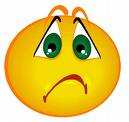 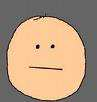 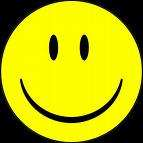 RECUERDE DILIGENCIAR DE FORMA COMPLETA SUS DATOS.Sus aportes son la más valiosa herramienta para mejorar cada día. GRACIASEstimado usuario le invitamos a que evalúe los servicios que le hemos prestado favor califique SU PERCEPCION DE ACUERDO A LAS SIGUIENTE ESCALA  Malo                           Regular                       Excelente  1………………..3 ……………………5  RECUERDE DILIGENCIAR DE FORMA COMPLETA SUS DATOS.Sus aportes son la más valiosa herramienta para mejorar cada día. GRACIASEstimado usuario le invitamos a que evalúe los servicios que le hemos prestado favor califique SU PERCEPCION DE ACUERDO A LAS SIGUIENTE ESCALA  Malo                           Regular                       Excelente  1………………..3 ……………………5  RECUERDE DILIGENCIAR DE FORMA COMPLETA SUS DATOS.Sus aportes son la más valiosa herramienta para mejorar cada día. GRACIASEstimado usuario le invitamos a que evalúe los servicios que le hemos prestado favor califique SU PERCEPCION DE ACUERDO A LAS SIGUIENTE ESCALA  Malo                           Regular                       Excelente  1………………..3 ……………………5  RECUERDE DILIGENCIAR DE FORMA COMPLETA SUS DATOS.Sus aportes son la más valiosa herramienta para mejorar cada día. GRACIASEstimado usuario le invitamos a que evalúe los servicios que le hemos prestado favor califique SU PERCEPCION DE ACUERDO A LAS SIGUIENTE ESCALA  Malo                           Regular                       Excelente  1………………..3 ……………………5  RECUERDE DILIGENCIAR DE FORMA COMPLETA SUS DATOS.Sus aportes son la más valiosa herramienta para mejorar cada día. GRACIASEstimado usuario le invitamos a que evalúe los servicios que le hemos prestado favor califique SU PERCEPCION DE ACUERDO A LAS SIGUIENTE ESCALA  Malo                           Regular                       Excelente  1………………..3 ……………………5  RECUERDE DILIGENCIAR DE FORMA COMPLETA SUS DATOS.Sus aportes son la más valiosa herramienta para mejorar cada día. GRACIASEstimado usuario le invitamos a que evalúe los servicios que le hemos prestado favor califique SU PERCEPCION DE ACUERDO A LAS SIGUIENTE ESCALA  Malo                           Regular                       Excelente  1………………..3 ……………………5  RECUERDE DILIGENCIAR DE FORMA COMPLETA SUS DATOS.Sus aportes son la más valiosa herramienta para mejorar cada día. GRACIASEstimado usuario le invitamos a que evalúe los servicios que le hemos prestado favor califique SU PERCEPCION DE ACUERDO A LAS SIGUIENTE ESCALA  Malo                           Regular                       Excelente  1………………..3 ……………………5  RECUERDE DILIGENCIAR DE FORMA COMPLETA SUS DATOS.Sus aportes son la más valiosa herramienta para mejorar cada día. GRACIASEstimado usuario le invitamos a que evalúe los servicios que le hemos prestado favor califique SU PERCEPCION DE ACUERDO A LAS SIGUIENTE ESCALA  Malo                           Regular                       Excelente  1………………..3 ……………………5  RECUERDE DILIGENCIAR DE FORMA COMPLETA SUS DATOS.Sus aportes son la más valiosa herramienta para mejorar cada día. GRACIASEstimado usuario le invitamos a que evalúe los servicios que le hemos prestado favor califique SU PERCEPCION DE ACUERDO A LAS SIGUIENTE ESCALA  Malo                           Regular                       Excelente  1………………..3 ……………………5  RECUERDE DILIGENCIAR DE FORMA COMPLETA SUS DATOS.Sus aportes son la más valiosa herramienta para mejorar cada día. GRACIASEstimado usuario le invitamos a que evalúe los servicios que le hemos prestado favor califique SU PERCEPCION DE ACUERDO A LAS SIGUIENTE ESCALA  Malo                           Regular                       Excelente  1………………..3 ……………………5  RECUERDE DILIGENCIAR DE FORMA COMPLETA SUS DATOS.Sus aportes son la más valiosa herramienta para mejorar cada día. GRACIASEstimado usuario le invitamos a que evalúe los servicios que le hemos prestado favor califique SU PERCEPCION DE ACUERDO A LAS SIGUIENTE ESCALA  Malo                           Regular                       Excelente  1………………..3 ……………………5  RECUERDE DILIGENCIAR DE FORMA COMPLETA SUS DATOS.Sus aportes son la más valiosa herramienta para mejorar cada día. GRACIASEstimado usuario le invitamos a que evalúe los servicios que le hemos prestado favor califique SU PERCEPCION DE ACUERDO A LAS SIGUIENTE ESCALA  Malo                           Regular                       Excelente  1………………..3 ……………………5  RECUERDE DILIGENCIAR DE FORMA COMPLETA SUS DATOS.Sus aportes son la más valiosa herramienta para mejorar cada día. GRACIASEstimado usuario le invitamos a que evalúe los servicios que le hemos prestado favor califique SU PERCEPCION DE ACUERDO A LAS SIGUIENTE ESCALA  Malo                           Regular                       Excelente  1………………..3 ……………………5  RECUERDE DILIGENCIAR DE FORMA COMPLETA SUS DATOS.Sus aportes son la más valiosa herramienta para mejorar cada día. GRACIASEstimado usuario le invitamos a que evalúe los servicios que le hemos prestado favor califique SU PERCEPCION DE ACUERDO A LAS SIGUIENTE ESCALA  Malo                           Regular                       Excelente  1………………..3 ……………………5  RECUERDE DILIGENCIAR DE FORMA COMPLETA SUS DATOS.Sus aportes son la más valiosa herramienta para mejorar cada día. GRACIASEstimado usuario le invitamos a que evalúe los servicios que le hemos prestado favor califique SU PERCEPCION DE ACUERDO A LAS SIGUIENTE ESCALA  Malo                           Regular                       Excelente  1………………..3 ……………………5  RECUERDE DILIGENCIAR DE FORMA COMPLETA SUS DATOS.Sus aportes son la más valiosa herramienta para mejorar cada día. GRACIASEstimado usuario le invitamos a que evalúe los servicios que le hemos prestado favor califique SU PERCEPCION DE ACUERDO A LAS SIGUIENTE ESCALA  Malo                           Regular                       Excelente  1………………..3 ……………………5  RECUERDE DILIGENCIAR DE FORMA COMPLETA SUS DATOS.Sus aportes son la más valiosa herramienta para mejorar cada día. GRACIASFECHAFECHAFECHADMAHORA:HORA:HORA:HORA:HORA:HORA:HORA:HORA:HORA:HORA:HORA:NOMBRE:NOMBRE:NOMBRE:NOMBRE:NOMBRE:NOMBRE:NOMBRE:NOMBRE:NOMBRE:NOMBRE:IDENTIFICACION:IDENTIFICACION:IDENTIFICACION:IDENTIFICACION:IDENTIFICACION:IDENTIFICACION:IDENTIFICACION: DIRECCION: DIRECCION: DIRECCION: DIRECCION: DIRECCION: DIRECCION: DIRECCION: DIRECCION: DIRECCION: DIRECCION: DIRECCION: DIRECCION: DIRECCION: DIRECCION: DIRECCION: DIRECCION: DIRECCION:TELEFONO:TELEFONO:EPSEPSLABORATORIO:LABORATORIO:LABORATORIO:LABORATORIO:LABORATORIO:LABORATORIO:LABORATORIO:LABORATORIO:LABORATORIO:LABORATORIO:LABORATORIO:LABORATORIO:LABORATORIO:LABORATORIO:LABORATORIO:LABORATORIO:LABORATORIO:CALIDAD DE LA INFORMACIONCALIDAD DE LA INFORMACIONCALIDAD DE LA INFORMACIONCALIDAD DE LA INFORMACIONCALIDAD DE LA INFORMACIONCALIDAD DE LA INFORMACIONCALIDAD DE LA INFORMACIONCALIDAD DE LA INFORMACION1112334451Orientación y colaboración adecuada de parte de secretaria y facturación.Orientación y colaboración adecuada de parte de secretaria y facturación.Orientación y colaboración adecuada de parte de secretaria y facturación.Orientación y colaboración adecuada de parte de secretaria y facturación.Orientación y colaboración adecuada de parte de secretaria y facturación.Orientación y colaboración adecuada de parte de secretaria y facturación.Orientación y colaboración adecuada de parte de secretaria y facturación.2La información previa para la toma de muestras y los posibles riesgos fue clara y confiable.La información previa para la toma de muestras y los posibles riesgos fue clara y confiable.La información previa para la toma de muestras y los posibles riesgos fue clara y confiable.La información previa para la toma de muestras y los posibles riesgos fue clara y confiable.La información previa para la toma de muestras y los posibles riesgos fue clara y confiable.La información previa para la toma de muestras y los posibles riesgos fue clara y confiable.La información previa para la toma de muestras y los posibles riesgos fue clara y confiable.3Nivel de Confidencialidad  y discreción en la toma de muestras y entrega de resultados de laboratorio.de resultados.Nivel de Confidencialidad  y discreción en la toma de muestras y entrega de resultados de laboratorio.de resultados.Nivel de Confidencialidad  y discreción en la toma de muestras y entrega de resultados de laboratorio.de resultados.Nivel de Confidencialidad  y discreción en la toma de muestras y entrega de resultados de laboratorio.de resultados.Nivel de Confidencialidad  y discreción en la toma de muestras y entrega de resultados de laboratorio.de resultados.Nivel de Confidencialidad  y discreción en la toma de muestras y entrega de resultados de laboratorio.de resultados.Nivel de Confidencialidad  y discreción en la toma de muestras y entrega de resultados de laboratorio.de resultados.4Le informaron sobre sus derechos y Deberes que tiene como paciente.Le informaron sobre sus derechos y Deberes que tiene como paciente.Le informaron sobre sus derechos y Deberes que tiene como paciente.Le informaron sobre sus derechos y Deberes que tiene como paciente.Le informaron sobre sus derechos y Deberes que tiene como paciente.Le informaron sobre sus derechos y Deberes que tiene como paciente.Le informaron sobre sus derechos y Deberes que tiene como paciente.ATENCION ASISTENCIALATENCION ASISTENCIALATENCION ASISTENCIALATENCION ASISTENCIALATENCION ASISTENCIALATENCION ASISTENCIALATENCION ASISTENCIALATENCION ASISTENCIAL1112334455El trato como paciente que le brindo nuestro personal de auxiliares y bacteriólogas fue amable, cordial y respetuoso.El trato como paciente que le brindo nuestro personal de auxiliares y bacteriólogas fue amable, cordial y respetuoso.El trato como paciente que le brindo nuestro personal de auxiliares y bacteriólogas fue amable, cordial y respetuoso.El trato como paciente que le brindo nuestro personal de auxiliares y bacteriólogas fue amable, cordial y respetuoso.El trato como paciente que le brindo nuestro personal de auxiliares y bacteriólogas fue amable, cordial y respetuoso.El trato como paciente que le brindo nuestro personal de auxiliares y bacteriólogas fue amable, cordial y respetuoso.El trato como paciente que le brindo nuestro personal de auxiliares y bacteriólogas fue amable, cordial y respetuoso.6Hubo claridad con respecto a la información suministrada referente a  tarifas, copagos, y cuotas moderadoras.Hubo claridad con respecto a la información suministrada referente a  tarifas, copagos, y cuotas moderadoras.Hubo claridad con respecto a la información suministrada referente a  tarifas, copagos, y cuotas moderadoras.Hubo claridad con respecto a la información suministrada referente a  tarifas, copagos, y cuotas moderadoras.Hubo claridad con respecto a la información suministrada referente a  tarifas, copagos, y cuotas moderadoras.Hubo claridad con respecto a la información suministrada referente a  tarifas, copagos, y cuotas moderadoras.Hubo claridad con respecto a la información suministrada referente a  tarifas, copagos, y cuotas moderadoras.SEGURIDAD DEL PACIENTESEGURIDAD DEL PACIENTESEGURIDAD DEL PACIENTESEGURIDAD DEL PACIENTESEGURIDAD DEL PACIENTESEGURIDAD DEL PACIENTESEGURIDAD DEL PACIENTESEGURIDAD DEL PACIENTESEGURIDAD DEL PACIENTESEGURIDAD DEL PACIENTESEGURIDAD DEL PACIENTESEGURIDAD DEL PACIENTESEGURIDAD DEL PACIENTESISINoNo7La punción para la toma de muestras se realizo más de una vezLa punción para la toma de muestras se realizo más de una vezLa punción para la toma de muestras se realizo más de una vezLa punción para la toma de muestras se realizo más de una vezLa punción para la toma de muestras se realizo más de una vezLa punción para la toma de muestras se realizo más de una vezLa punción para la toma de muestras se realizo más de una vezLa punción para la toma de muestras se realizo más de una vezLa punción para la toma de muestras se realizo más de una vezLa punción para la toma de muestras se realizo más de una vezLa punción para la toma de muestras se realizo más de una vezLa punción para la toma de muestras se realizo más de una vez8La toma de muestra generó hematomas o fue en exceso dolorosaLa toma de muestra generó hematomas o fue en exceso dolorosaLa toma de muestra generó hematomas o fue en exceso dolorosaLa toma de muestra generó hematomas o fue en exceso dolorosaLa toma de muestra generó hematomas o fue en exceso dolorosaLa toma de muestra generó hematomas o fue en exceso dolorosaLa toma de muestra generó hematomas o fue en exceso dolorosaLa toma de muestra generó hematomas o fue en exceso dolorosaLa toma de muestra generó hematomas o fue en exceso dolorosaLa toma de muestra generó hematomas o fue en exceso dolorosaLa toma de muestra generó hematomas o fue en exceso dolorosaLa toma de muestra generó hematomas o fue en exceso dolorosa9El registro de su nombre y apellidos es el correcto en el resultadoEl registro de su nombre y apellidos es el correcto en el resultadoEl registro de su nombre y apellidos es el correcto en el resultadoEl registro de su nombre y apellidos es el correcto en el resultadoEl registro de su nombre y apellidos es el correcto en el resultadoEl registro de su nombre y apellidos es el correcto en el resultadoEl registro de su nombre y apellidos es el correcto en el resultadoEl registro de su nombre y apellidos es el correcto en el resultadoEl registro de su nombre y apellidos es el correcto en el resultadoEl registro de su nombre y apellidos es el correcto en el resultadoEl registro de su nombre y apellidos es el correcto en el resultadoEl registro de su nombre y apellidos es el correcto en el resultado10El servicio ofrecido por nuestra institución cumplió con sus necesidades y expectativasEl servicio ofrecido por nuestra institución cumplió con sus necesidades y expectativasEl servicio ofrecido por nuestra institución cumplió con sus necesidades y expectativasEl servicio ofrecido por nuestra institución cumplió con sus necesidades y expectativasEl servicio ofrecido por nuestra institución cumplió con sus necesidades y expectativasEl servicio ofrecido por nuestra institución cumplió con sus necesidades y expectativasEl servicio ofrecido por nuestra institución cumplió con sus necesidades y expectativasEl servicio ofrecido por nuestra institución cumplió con sus necesidades y expectativasEl servicio ofrecido por nuestra institución cumplió con sus necesidades y expectativasEl servicio ofrecido por nuestra institución cumplió con sus necesidades y expectativasEl servicio ofrecido por nuestra institución cumplió con sus necesidades y expectativasEl servicio ofrecido por nuestra institución cumplió con sus necesidades y expectativas11Volvería a utilizar nuestro servicio y lo recomendaría.Volvería a utilizar nuestro servicio y lo recomendaría.Volvería a utilizar nuestro servicio y lo recomendaría.Volvería a utilizar nuestro servicio y lo recomendaría.Volvería a utilizar nuestro servicio y lo recomendaría.Volvería a utilizar nuestro servicio y lo recomendaría.Volvería a utilizar nuestro servicio y lo recomendaría.Volvería a utilizar nuestro servicio y lo recomendaría.Volvería a utilizar nuestro servicio y lo recomendaría.Volvería a utilizar nuestro servicio y lo recomendaría.Volvería a utilizar nuestro servicio y lo recomendaría.Volvería a utilizar nuestro servicio y lo recomendaría.OPORTUNIDAD EN LA ATENCIONOPORTUNIDAD EN LA ATENCIONInmediatamenteEsperó entre 10 y 20 minutosEsperó más de 20 minutos12El Tiempo en el que recibió la atención fue:INSTALACIONESINSTALACIONES1234513Comodidad de nuestra sala de espera.14Condiciones de aseo de nuestras instalaciones.15El horario de atención es favorable de acuerdo a sus necesidades.16La señalización actual   permite un acceso fácil y rápido al servicio de laboratorio. 17. SUGERENCIAS, RECLAMOS, QUEJAS O COMENTARIOS